CURRICULUM VITAName: Zainab Shamkhi Jaber.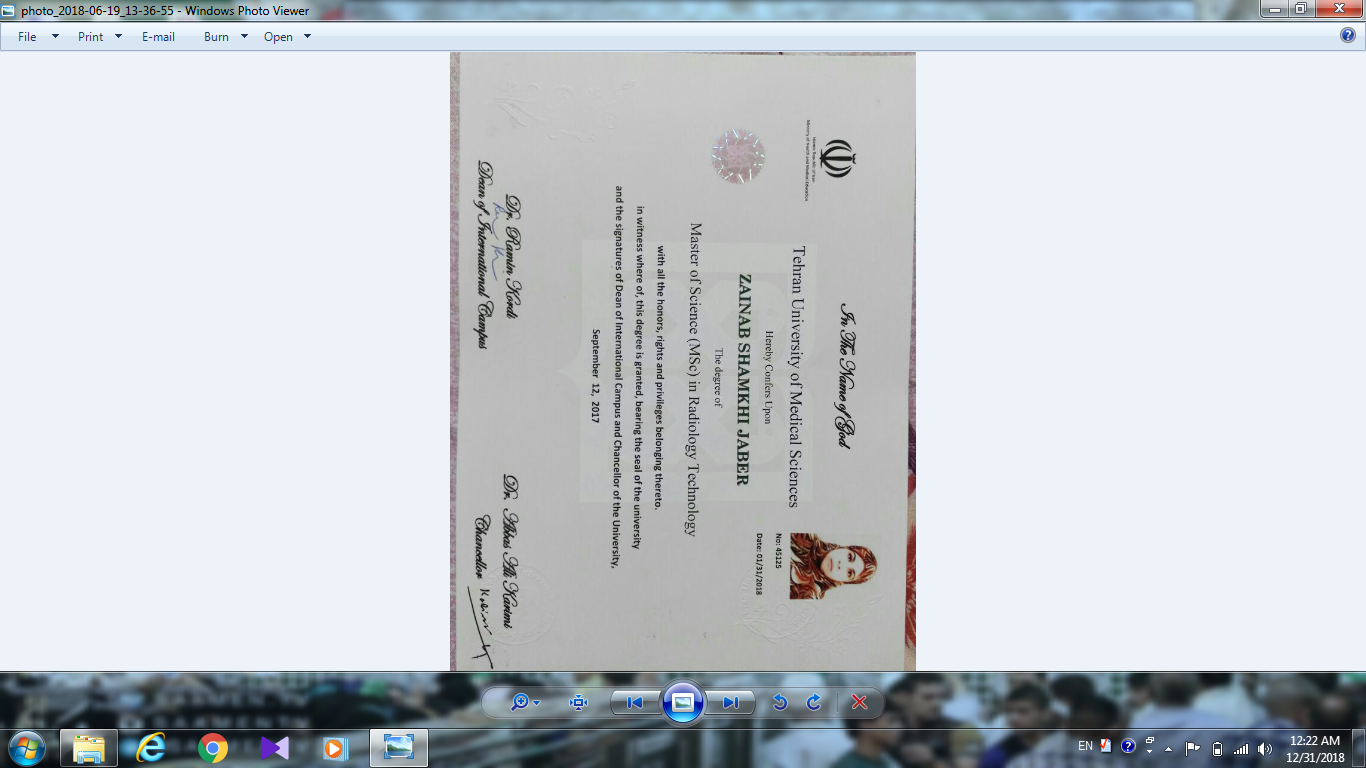 Date & Place of birth: Iraq / THi-qar, 01- 01- 1981.Nationality: Iraqi.Gender: female.Marital status: single.Address: THi-qar, Al nassiriyah.Tel.: 00964_7712510125.Email : zainabshamkhi@yahoo.com. -Secondary Graduation: (Al Kholood secondary school for girls) in Al-nassiriyah, city in 1999.- Bachelor degree: from the University of Baghdad College of Medical Technology Department of Radiology in 2004. -First appointing in Al Imam Hussain hospital/ Al nassiriyah city in 2004 as a radiological technician for two years- Moving to THi-qar University in 2006 to teach the medical physics in Medicine College and until now. - Attending English language course and Arabic language course from February to August 2015- Tehran University of Medical Sciences.- Master degree: from Tehran University of Medical Sciences, Department of Radiology and Radiotherapy in 2017.-Completing six months of project work in the center of nuclear and molecular medicine in Dr. Shariati hospital – Tehran, Iran and closely contact with PET-CT equipment. - Languages:ArabicEnglishPersian- Now, working in THi-qar University - college of medicine:Lecturer assistant in medical physics and physiology department.Medical physics laboratory.Director of Scientific Affairs and Graduate Studies division. Attending of 5 training courses about academic activites and scientific and statistical programs – University of Thi-qar (2018-2019).   